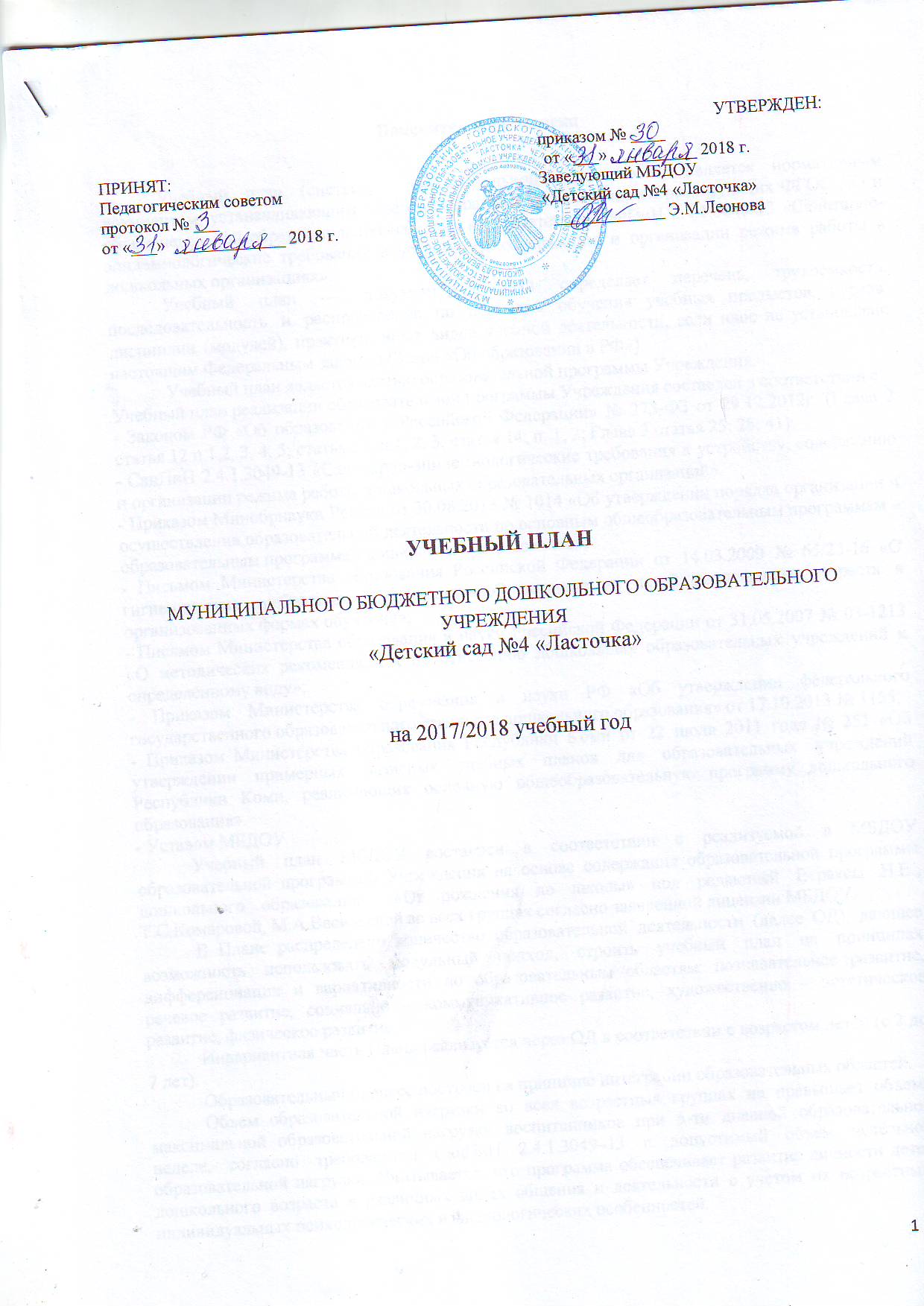 УЧЕБНЫЙ ПЛАНМУНИЦИПАЛЬНОГО БЮДЖЕТНОГО ДОШКОЛЬНОГО ОБРАЗОВАТЕЛЬНОГО УЧРЕЖДЕНИЯ«Детский сад №4 «Ласточка»на 2017/2018 учебный год Пояснительная запискаУчебный план (система  образовательной деятельности) является нормативным документом, устанавливающим перечень образовательных областей реализующих ФГОС ДО и объем недельной образовательной нагрузки в соответствии СанПиН 2.4.1.3049-13 «Санитарно-эпидемиологические требования к устройству, содержанию и организации режима работы в дошкольных организациях».Учебный план — документ, который определяет перечень, трудоемкость, последовательность и распределение по периодам обучения учебных предметов, курсов, дисциплин (модулей), практики, иных видов учебной деятельности, если иное не установлено настоящим Федеральным законом (Закон «Об образовании в РФ»). Учебный план является частью образовательной программы Учреждения.Учебный план реализации образовательной программы Учреждения составлен в соответствии с:- Законом РФ «Об образовании в Российской Федерации» № 273-ФЗ от 29.12.2012г. (Глава 2 статья 12 п.1,2, 3, 4, 5; статья 13; п.1, 2, 3; статья 14; п. 1, 2; Глава 3 статья 25; 28; 41); - СанПиН 2.4.1.3049-13 «Санитарно-эпидемиологические требования к устройству, содержанию и организации режима работы дошкольных образовательных организаций».- Приказом Минобрнауки России от 30.08.2013 № 1014 «Об утверждении порядка организации и осуществления образовательной деятельности по основным общеобразовательным программам – образовательным программам дошкольного образования»; - Письмом Министерства образования Российской Федерации от 14.03.2000 № 65/23-16 «О гигиенических требованиях к максимальной нагрузке на детей дошкольного возраста в организованных формах обучения»;- Письмом Министерства образования и науки Российской Федерации от 31.05.2007 № 03-1213 «О методических рекомендациях по отнесению дошкольных образовательных учреждений к определенному виду»; - Приказом Министерства образования и науки РФ «Об утверждении федерального государственного образовательного стандарта дошкольного образования» от 17.10.2013 № 1155;- Приказом Министерства образования Республики Коми от 22 июля 2011 года № 251 «Об утверждении примерных базисных учебных планов для образовательных учреждений Республики Коми, реализующих основную общеобразовательную программу дошкольного образования».- Уставом МБДОУ.Учебный план МБДОУ составлен в соответствии с реализуемой в МБДОУ образовательной программой Учреждения на основе содержания образовательной программы дошкольного образования  «От рождения до школы» под редакцией Вераксы Н.Е., Т.С.Комаровой, М.А.Васильевой во всех группах согласно заявленной лицензии МБДОУ.В Плане распределено количество образовательной деятельности (далее ОД), дающее возможность использовать модульный подход, строить учебный план на принципах дифференциации и вариативности по образовательным областям: познавательное развитие, речевое развитие, социально – коммуникативное развитие, художественно – эстетическое развитие, физическое развитие.Инвариантная часть Плана реализуется через ОД в соответствии с возрастом детей (с 8 месяцев до 7 лет).Образовательный процесс построен на принципе интеграции образовательных областей. Объем образовательной нагрузки во всех возрастных группах не превышает объема максимальной образовательной нагрузки воспитанников при 5-ти дневной образовательной неделе, согласно требованиям СанПиН 2.4.1.3049–13 и допустимый объем недельной образовательной нагрузки. Учитывается, что программа обеспечивает развитие личности детей дошкольного возраста в различных видах общения и деятельности с учетом их возрастных, индивидуальных психологических и физиологических особенностей. Продолжительность непрерывной непосредственно образовательной деятельности для детей раннего возраста от 1 года до 2-х лет (проводится через специальные игры – занятия) –продолжительность которых составляет от 1 года – 1,6 мес. 3 – 6 минут, а от 1,6 мес. до 2 лет  6 – 10 минут, от 2 до 3 лет – не более 8 - 10 минут (в первую и во вторую половину дня). Общий объем в неделю не превышает 1,5 часа. В теплое время года непосредственно образовательная деятельность осуществляется на участке во время прогулки. Для детей дошкольного возраста объем недельной образовательной нагрузки составляет: в  младшей группе (3-4 года) - 2 часа 30 мин., в средней группе (4-5 лет) - 3 часа 40 мин., в старшей группе (5-6 лет) - 5 часов 25 минут, в подготовительной (6-7 лет) - 7 часов.Объем учебной нагрузки в течение недели определен в соответствии с санитарно-эпидемиологическими требованиями к устройству, содержанию и организации режима работы дошкольных образовательных учреждений (СанПиН 2.4.1.3049-13), а также инструктивно-методическим письмом Министерства образования Российской Федерации от 14.03.2000 г. № 65/23-16. Максимально допустимый объем образовательной нагрузки в первой половине дня в младшей и средней группах не превышает 30 и 40 минут соответственно, а в старшей и подготовительной 50 минут и 1, 5 часа соответственно. В середине времени, отведенного на непрерывную образовательную деятельность, проводят физкультминутку. Перерывы между периодами непрерывной образовательной деятельности - не менее 10 минут.ОД планируется как в первую, так и во вторую половину дня, при этом образовательная деятельность, требующая повышенной познавательной активности и умственного напряжения детей, планируется в первую половину дня со вторника по четверг.Реализация учебного плана 1. Речевое развитие1.1. «Развитие речи».1 гр. раннего возраста ( (8)1-2 года) проводится 2 часа в неделю2 гр. раннего возраста (2-3 года) проводится 2 часа в неделю2 младшая (3-4 лет) – 1час в неделю Средний возраст (4-5 лет) – 1 час в неделю Старший дошкольный возраст (5-6 лет) –2 часа в неделю В подготовительной к школе группе (6-7 лет) – 2 часа в неделю 1.2. «Чтение художественной литературы» ежедневно во всех возрастных группах в ходе режимных моментов.2. Познавательное развитие.Познавательное развитие реализуется в трех направлениях согласно ФГОС ДО: Развитие познавательно – исследовательской деятельности (РП – ИД). В процессе познавательно – исследовательской деятельности развивается познавательный интерес детей, расширяется опыт ориентировки в окружающем, развиваются сенсорика, любознательность и познавательная мотивация.Ознакомление с предметным и социальным окружением (ОП СО).При ознакомлении с предметным и социальным  окружением  расширяются и уточняются представления детей о предметном мире, расширяется кругозор детей, формируется целостная картина мира, происходит ознакомление с миром природы.Формирование элементарных математических представлений (ФЭМП).Образовательная деятельность организуется в следующих вариантах:2.1. Направление: «Развитие познавательно – исследовательской деятельности» (РП – ИД).Ребенок познает многообразие свойств и качеств окружающих предметов, исследует и экспериментирует.2 гр. раннего возраста (2-3 года) проводится через дидактические игры; младшая (3-4 лет) проводится через дидактические игры; Средняя группа  (4-5 лет) проводится 1 час в неделю;Старшая группа (5-6 лет) проводится 1 час в неделю;Подготовительная группа (6-7 лет) проводится 1 час в неделю.    2.2. Направление: «Ознакомление с предметным и социальным окружением, миром природы» (ОП СО). Ребенок познает предметное и социальное окружение, мир природы.2 гр. раннего возраста (2-3 года) проводится 1 час в неделю;младшая гр. (3-4 года) - проводится 1 час в неделю;средняя группа  (4-5 лет) проводится 1 час в неделю;старшая группа (5-6 лет) - проводится 1 час в неделю;подготовительная группа (6-7 лет) -  проводится 1 час в неделю.2.3. Направление: «Формирование элементарных математических представлений» (ФЭМП).Делаем первые шаги в математику. 2 гр. раннего возраста (2-3 года) проводится 1 час в неделю;Младшая группа (3-4 года) - проводится 1 час в неделю;Средняя группа  (4-5 лет) - проводится 1 час в неделю;Старшая группа (5-6 лет) - проводится 1 час в неделю;Подготовительная группа (6-7 лет) - проводится 2 часа в неделю.2.4.   1 гр. раннего возраста ( (8)1-2 года) познавательное развитие осуществляется через:Расширение ориентировки в окружающем - проводится 1 час в неделю;Игры с дидактическим материалом - проводится 2 час в неделю.3. Художественно – эстетическое развитие - «Приобщаем к изобразительному искусству и развиваем детское художественное творчество» реализуется через продуктивную деятельность, которая  состоит из следующих направлений или занимательных дел: рисование, аппликация, лепка.3.1. Направление «Изобразительная деятельность».1 гр. раннего возраста ( (8)1-2 года):Игры со строительным материалом 1 час в неделю.2 группа раннего возраста  (2 – 3 года):Продуктивная деятельность «Рисование» 1 час в неделю. Продуктивная деятельность - «Лепка» 1 час в неделю.Конструктивно – модельная  деятельность в ходе режимных моментов. Младшая группа (3 – 4 года):Продуктивная деятельность - «Рисование»1 час в неделю. Продуктивная деятельность «Лепка/Аппликация» чередуются, каждая ОД составляет – 1 час через  неделю или 0,5 часа в неделю.Конструктивно – модельная  деятельность в ходе режимных моментов.Средняя группа (4 – 5 лет): Продуктивная деятельность «Рисование» 1 час в неделю. Продуктивная деятельность - «Лепка/Аппликация» чередуются, каждая ОД составляет – 1 час через  неделю или 0,5 часа в неделю.Конструктивно – модельная  деятельность в ходе режимных моментов.Старшая группа ( 5 – 6 лет): Продуктивная деятельность «Рисование» - составляет 2 часа в неделю.Продуктивная деятельность «Лепка/Аппликация»  чередуются,  каждая ОД составляет – 1 час через  неделю или 0,5 часа в неделю.Конструктивно – модельная  деятельность в ходе режимных моментов.Подготовительная к школе группа (6 – 7 лет):Продуктивная деятельность «Рисование» - составляет 2 час в неделю.Продуктивная деятельность «Лепка/Аппликация»  чередуются, каждая ОД составляет – 1 час через  неделю или 0,5 часа в неделю.Конструктивно – модельная  деятельность в ходе режимных моментов.3.2. Направление «Музыка» «Приобщаем к музыкальному искусству и развиваем музыкально-художественную деятельность» реализуется через музыкальную деятельность и во всех возрастных группах ОД составляет - 2 часа в неделю.4. Физическое развитие  реализуется через ОД «Физическое развитие», режимные моменты, двигательную активность на прогулке, утреннее и вечернее время.4.1. ОД «Физическое развитие»  составляет:1 гр. раннего возраста ( (8)1-2 года) – развитие движений 2 часа в неделю  + 1 на улице через подвижные игры.2 группа раннего возраста  – физическая культура 2 часа в неделю  + 1 на улице через подвижные игры.младшая группа – физическая культура 3 часа в неделю (2 + 1 на улице).средняя группа – физическая культура 3 часа в неделю (2 + 1 на улице). старшая группа – физическая культура 3 часа в неделю (2 + 1 на улице).подготовительная группа - физическая культура 3 часа в неделю (2 + 1 на улице).5. Социально – коммуникативное развитиеНаправления «Формирование основ безопасности» реализуются интегрировано с другими направлениями через разные формы и методы работы с детьми. Направления «Трудовое воспитание», «Социализация» реализуется ежедневно в разных блоках образовательной деятельности через интеграцию между видами деятельности. Перерывы между ОД не менее 10 мин. В середине ОД проводятся физминутки, гимнастика для глаз, дыхательная гимнастика, артикуляционная и пальчиковая гимнастики. В середине учебного года (январе) для воспитанников МБДОУ организуются недельные каникулы, во время которых отменяется ОД и проводятся музыкальные и физкультурные развлечения, праздники и досуги. В режиме дня предусмотрена двигательная активность в МБДОУ и на прогулке. ОД проводятся с группой и подгруппой детей. ОД с повышенной познавательной активностью и умственным напряжением детей, проводится в первой половине дня и в дни наиболее высокой работоспособности детей (вторник, среда, четверг). Для профилактики утомления детей ОД сочетается с физкультурной, музыкальной и продуктивной деятельностью. Национальный региональный компонент реализуется в процессе проведения прогулок в виде наблюдений, экскурсий, а также в интеграции по реализации тем комплексно тематического планирования через реализацию содержания. В режимные моменты в старшем дошкольном возрасте включены по реализации физического направления – оздоровительный бег ежедневно.Учебный планМБДОУ «Детский сад №4 «Ласточка» на 2017 – 2018 учебный годРеализация образовательной программы Учреждения на основе образовательной программы дошкольного образования  «От рождения до школы» под редакцией Вераксы Н.Е., Т.С.Комаровой, М.А.Васильевой 2014 ПРИНЯТ:  Педагогическим советомпротокол № ___от «___»  _____________ 2018 г.УТВЕРЖДЕН:                приказом № ____от «___» __________ 2018 г.                Заведующий МБДОУ «Детский сад №4 «Ласточка»    _____________ Э.М.Леонова1.1.1.Инвариантная (обязательная) частьМаксимально допустимое количество занятий в неделю/максимально допустимый объем недельной образовательной нагрузки (в мин.)Максимально допустимое количество занятий в неделю/максимально допустимый объем недельной образовательной нагрузки (в мин.)Максимально допустимое количество занятий в неделю/максимально допустимый объем недельной образовательной нагрузки (в мин.)Максимально допустимое количество занятий в неделю/максимально допустимый объем недельной образовательной нагрузки (в мин.)Максимально допустимое количество занятий в неделю/максимально допустимый объем недельной образовательной нагрузки (в мин.)Максимально допустимое количество занятий в неделю/максимально допустимый объем недельной образовательной нагрузки (в мин.)Максимально допустимое количество занятий в неделю/максимально допустимый объем недельной образовательной нагрузки (в мин.)1.1.1.Инвариантная (обязательная) часть1 гр. раннего возраста (8) 1 – 2  года2 гр. ран. возраста (9)2 -3 года2 гр. ран. возраста (9)2 -3 года Мл.гр. (15)3 -4 годаСред.гр. (20) 4 –5 летСтаршая гр. (25)5-6 летПодготовит.гр.(30)6-7 лет1.1.1.Познавательное развитие3/242/182/182/302/403/754/120Расширение ориентировки в окружающемРасширение ориентировки в окружающемРасширение ориентировки в окружающемРасширение ориентировки в окружающем1/8------Игры с дидактическим материаломИгры с дидактическим материаломИгры с дидактическим материаломИгры с дидактическим материалом2/16------ Развитие познавательно – исследовательской деятельности Развитие познавательно – исследовательской деятельности Развитие познавательно – исследовательской деятельности Развитие познавательно – исследовательской деятельности-через дидактические игрычерез дидактические игрычерез дидактические игры1/20  1/251/30Ознакомление с предметным и социальным окружением,  миром природыОзнакомление с предметным и социальным окружением,  миром природыОзнакомление с предметным и социальным окружением,  миром природыОзнакомление с предметным и социальным окружением,  миром природы-1 /91 /91/151/20  1/251/30Формирование элементарных математических представленийФормирование элементарных математических представленийФормирование элементарных математических представленийФормирование элементарных математических представлений-1 /91 /91/151/20 1/252/602.2.Речевое развитиеРечевое развитие2/162/182/181/151/202/502/60Развитие речиРазвитие речиРазвитие речиРазвитие речи2/162/182/181/151/202/501,5/45Развитие речи /Подготовка  к обучению грамотеРазвитие речи /Подготовка  к обучению грамотеРазвитие речи /Подготовка  к обучению грамотеРазвитие речи /Подготовка  к обучению грамоте------0,5/15Чтение художественной литературыЧтение художественной литературыЧтение художественной литературыЧтение художественной литературыВ ходе режимных моментовВ ходе режимных моментовВ ходе режимных моментовВ ходе режимных моментовВ ходе режимных моментовВ ходе режимных моментовВ ходе режимных моментов3.Социально – коммуникативное развитиеСоциально – коммуникативное развитиеСоциально – коммуникативное развитиеСоциализация, трудовое воспитание, формирование основ безопасности в интеграции с познавательным, речевым, художественно-эстетическим и физическим направлениямиСоциализация, трудовое воспитание, формирование основ безопасности в интеграции с познавательным, речевым, художественно-эстетическим и физическим направлениямиСоциализация, трудовое воспитание, формирование основ безопасности в интеграции с познавательным, речевым, художественно-эстетическим и физическим направлениямиСоциализация, трудовое воспитание, формирование основ безопасности в интеграции с познавательным, речевым, художественно-эстетическим и физическим направлениямиСоциализация, трудовое воспитание, формирование основ безопасности в интеграции с познавательным, речевым, художественно-эстетическим и физическим направлениямиСоциализация, трудовое воспитание, формирование основ безопасности в интеграции с познавательным, речевым, художественно-эстетическим и физическим направлениямиСоциализация, трудовое воспитание, формирование основ безопасности в интеграции с познавательным, речевым, художественно-эстетическим и физическим направлениями4.Художественно – эстетическое развитиеХудожественно – эстетическое развитиеХудожественно – эстетическое развитие3/ 244/364/364/604/805/1255/150МузыкаМузыкаМузыкаМузыка2/ 162/182/182/302/402/502/60Изобразительная деятельностьИзобразительная деятельностьИзобразительная деятельностьИзобразительная деятельность1/82/182/182/302/403/753/90РисованиеРисованиеРисованиеРисование-1 (9)1 (9)1/151/202/502/60ЛепкаЛепкаЛепкаЛепка-1 (9)1 (9)0,5 (1/15 через неделю)0,5 (1/20 через неделю) 0,5 (1/25 через неделю)0,5 (1/30 через неделю)АппликацияАппликацияАппликацияАппликация---0,5 (1/15 через неделю) 0,5 (1/20 через неделю) 0,5 (1/25 через неделю) 0,5 (1/30 через неделю) Конструктивно – модельная деятельностьКонструктивно – модельная деятельностьКонструктивно – модельная деятельностьКонструктивно – модельная деятельность-В ходе режимных моментов, игровой деятельностиВ ходе режимных моментов, игровой деятельностиВ ходе режимных моментов, игровой деятельностиВ ходе режимных моментов, игровой деятельностиВ ходе режимных моментов, игровой деятельностиВ ходе режимных моментов, игровой деятельностиИгры со строительным материаломИгры со строительным материаломИгры со строительным материаломИгры со строительным материалом1/85.5.5.Физическое развитие2/ 162/182/183/453/603/753/90Развитие движенийРазвитие движенийРазвитие движенийРазвитие движений2/ 16Физическая культураФизическая культураФизическая культураФизическая культура-2/182/183/453/603/753/90Итого:Итого:Итого:Итого: 10/ 80               10/9010/9010/15011/22013/32514/420